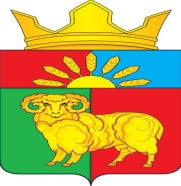 РОССИЙСКАЯ ФЕДЕРАЦИЯКРАСНОЯРСКИЙ КРАЙ УЖУРСКИЙ РАЙОНЗЛАТОРУНОВСКИЙ СЕЛЬСКИЙ СОВЕТДЕПУТАТОВРЕШЕНИЕ01.08.2017                                     п. Златоруновск                                 №  17-56рО внесении дополнений в решениеЗлаторуновского сельского Советадепутатов от  29.05.2017 №15-47р«О передачи части полномочий порешению вопросов местного значения»           В соответствии с частью 4 статьи 15 Федерального закона  от 06.10.2003 №131–ФЗ «Об общих принципах организации местного самоуправления в Российской Федерации», пунктом 2, 3 статьи 7 Устава Златоруновского сельсовета Ужурского района Красноярского края, Златоруновский  сельский Совет депутатов РЕШИЛ:Внести в решение Златоруновского сельского Совета депутатов от29.05.2017 г. №15-47р следующие дополнения:         1.   По  обеспечению условий для развития на территории поселения физической культуры, школьного спорта и массового спорта,  организация проведения официальных физкультурно-оздоровительных и спортивных мероприятий.         -  в пункте  2,  после слов «персоналом» дополнить:  «а также на обеспечение  условий для развития на территории поселения физической культуры, школьного спорта и массового спорта,  организацию проведения официальных физкультурно-оздоровительных и спортивных мероприятий»;         2. Поручить главе Златоруновского сельсовета Д.В.Минину  заключить соглашение о передаче части полномочий указанных в п. 1   настоящего решения.         3. Настоящее решение вступает в силу в день, следующий за днем официального опубликования в газете «Златоруновский вестник» и подлежит размещению на официальном сайте Златоруновского сельсовета  в информационно-телекоммуникационной сети «Интернет» по адресу http//: mozlat.ucoz.ruПредседатель  Златоруновского                                         	сельского Совета депутатов,  Глава Златоруновского сельсовета                                                      Д.В.Минин                                                        